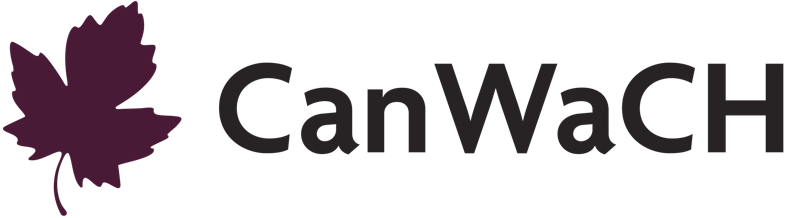 Building Capacity and Confidence in Gender Transformative Programming
A Virtual Learning Experience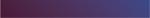 Module 3 – Facilitator’s GuideTable of Contents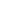 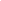 Process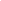 Annexes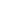 Annex 13a: MEAL on a Gender Equality SpectrumAnnex 13b: Oxfam’s 2017 Discussion Paper: Applying Feminist Principles to Program Monitoring, Evaluation, Accountability and Learning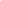 https://oxfamilibrary.openrepository.com/bitstream/handle/10546/620318/dp-feminist-principles-meal-260717-en.pdf?sequence=4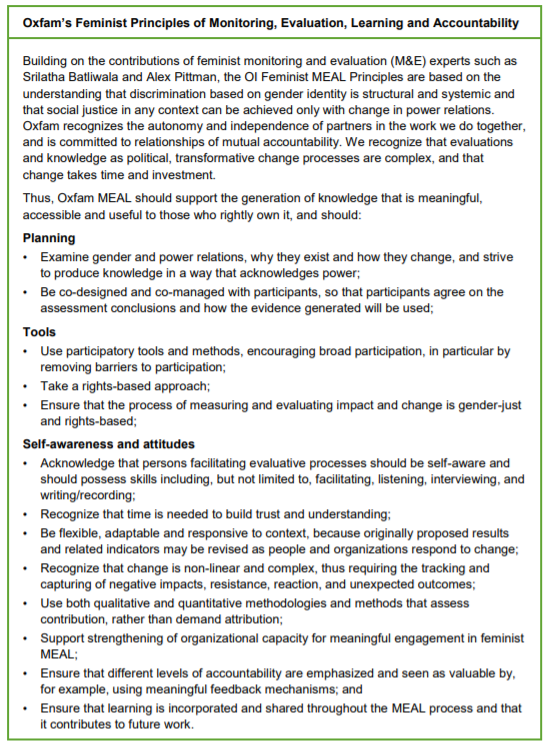 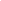 Process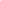 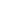 Annexes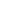 Annex 14a: How to measure Empowerment and AgencyA direct question about empowerment would have participants indicate whether they have experienced empowerment. For example: ‘Do you feel empowered with respect to decisions related to your reproductive health?’.  Self-reporting the experience of complex and multi-dimensional  phenomena like empowerment or agency can be problematic for a couple of reasons: it assumes that the respondent has a shared understanding of the meaning of the concept; it assumes that the respondent sees no risk or benefit to responding positively or negatively to a question of their own empowerment or agency; it assumes that their understanding of that concept will have remained the same over a period of time. A ‘proxy’ indicator is an indicator that is used in place of a direct measurement.  Much like it sounds, it ‘approximates’ or represents a phenomenon or occurrence. For example, increased income is often used as a ‘proxy’ for economic empowerment.  The assumption is that increased income suggests that economic empowerment has taken place. However, proxy indicators can be problematic when it comes to elements of control and choice.  In the case of economic empowerment, it is important to understand other elements of agency and empowerment related to the increased income: for example to understand whether she is able to choose how the increased income is spent, whether the increased income was gained through exploitative practices, whether earning the increased income was her choice, and whether it has improved her wellbeing or merely added to her burden of work and vulnerability. A composite indicator or index aggregates multiple elements to create a single measurement for complex, multi-dimensional phenomena. These indicators can be composed of multiple quantitative and qualitative sub-indicators.  For example, a composite index used to measure women’s economic empowerment might include elements that measure their increased income, their decision-making role in household expenditures, and changes in their burden of unpaid household labour and care. The advantages of a composite indicator or index are many: it can be designed in response to specific context, project design and priorities; the sub-indicators or domains can usually be disaggregated and provide a deeper and more insightful understanding of the change (or lack of change) that is occurring; and most importantly, it affords the space to explore these multi-dimensional aspects of agency and empowerment. Disadvantages may include the fact that the development and analysis of composite indicators requires a higher level of technical skill, that the complex nature of its design means that a newly designed composite should be tested before applied, and the design usually involves assigning weights and thresholds, which can embed bias and assumptions into the tool and the calculation of results.  In addition, a composite indicator or index can require a more lengthy tool or data collection process because it reflects multiple dimensions, which have time and budget implications.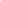 Process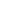 Annexes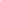 Annex 15a: Data Sources and Data Collection Methodologies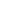 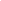 Process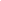 AnnexesAnnex 16a: Accountability Discussion SupportBelow are some ideas to support the discussions in this session.  Facilitators should reflect on these ideas and include their own thoughts and experiences to enrich and contextualize the content.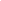 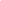 All gender analysis frameworks have different domains of inquiry, but ultimately, the goal is to understand the reality and gender dynamics of the target group – it is a situation analysis that is focused on the examination of the role of gender in particular.Gender Analysis Frameworks provide step-by-step methodologies for conducting gender analysis. A thorough gender analysis should reflect the ways in which all other cross-cutting issues (age, environment, ethnicity, rights) also impact on women, men and gender diverse people.    (reference to annex and associated links) There are a number of key historical gender-analysis frameworks. Historically these have been evolving. We have created Annex 12a with key frameworks you can reference.  Common domains you will often see used by various organizations and institutions pull from all of these frameworks, and might include:  Roles & responsibilities Social norms/gender norms Participation and decision making Access to/control over resources Systemic/institutional norms Historically, a lot of these frameworks didn’t look at intersectionality effectively. Which is where Global Affairs Canada’s Gender-Based Analysis Plus (GBA+) comes in. Global Affairs Canada defines Gender-based analysis (GBA+) as an analytical process used to assess how diverse groups of women, men and non-binary people may experience policies, programs and initiatives.6 The “plus” in GBA+ acknowledges that GBA+ goes beyond biological (sex) and socio-cultural (gender) differences. GBA+ considers many identity factors, such as race, ethnicity, religion, age, and mental or physical disability.7 Recall our discussion in Session 4 on intersectionality. For more information on GBA+, including videos and examples, visit: https://cfc-swc.gc.ca/gba-acs/index-en.html Activity 12.1 Instructions: Gender Based Analysis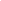 Participants are to go back to their problem analysis and discuss:Do the problems identified in their problem analysis fit into these domains?Can they see how this framework analysis would help identify different areas of inequality?And how can it help in turn, to inform programmatic responses?Take 20 minutes to connect with your groups via Zoom break-out rooms and discuss the above questions. See the table below for a reminder of your group assignments and the Mural link to your problem tree. Group assignments:Refer to Annex 12b for the list of 5 domains.Annex 12a: Gender Analysis Frameworks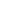 Source: https://www.equilo.io/gender-analysisThere are a number of key historical gender-analysis frameworks. Historically these have been evolving. We have created this Annex 12awith key frameworks you can reference. 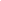 Annex 12b: Gender Analysis Domains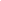 Roles & responsibilitiesRefers to how gender shapes the way people spend their work and leisure time and how they relate to each other in the distribution of roles within households, at work and within the community.  This usually includes productive, reproductive and community labour, and can also include what people are expected NOT to do, in addition to the behaviours and activities that they are expected to do.Social norms/gender normsGender norms are social norms defining acceptable and appropriate actions for women and men in a given group or society. They are embedded in formal and informal institutions, nested in the mind, and produced and reproduced through social interactionParticipation and decision makingRefers to the nature of and degree to which an individual exercises agency in their lives and in their community, as well as the physical and figurative decision-making spaces to which they are allowed access.  This usually reflects a scale – where participation is important but the power to make or contribute to decisions (at the household and community level) is optimal.Access to/control over resourcesThe role of gender in determining a person’s ability or freedom to benefit from and use a variety of resources, from financial resources to public services, including access to and control over things like information, transportation, and land.  Key to this is the difference between access to and control of.Systemic/institutional normsThis refers to the policy and institutional environment that has been shaped by, and in turn contributes to, the realization of rights, prevailing gender norms, and the achievement (or absence) of gender justice and equality.  This can include constitutional and legislative elements at the national level, but can also refer to the functioning of systems and institutions down to the community level as well.Annex 12c: Gender Analysis Resources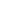 Engendering Transformational Change: Save the Children Gender Equality Program Guidance & Toolkit. Save the Children. 2014.https://resourcecentre.savethechildren.net/sites/default/files/documents/genderequalitytoolkit_es_20final.pdfTen Gender Analysis Frameworks & Tools to Aid with Health Systems Research. UK Aid. 2015.https://ringsgenderresearch.org/wp-content/uploads/2018/07/Ten-Gender-Analysis-Frameworks-and-Tools-to-Aid-with-HSR.pdfGlobal Affairs Canada Gender Analysishttps://www.international.gc.ca/world-monde/funding-financement/gender_analysis-analyse_comparative.aspx?lang=engJhpiego Gender Analysis Toolkit for Health Systemshttps://gender.jhpiego.org/analysistoolkit/gender-analysis-framework/Oxfam Guide to Gender Analysis Frameworkshttps://www.ndi.org/sites/default/files/Guide%20to%20Gender%20Analysis%20Frameworks.pdfEquilo Gender Analysishttps://www.equilo.io/gender-analysisCascape Manual on Gender Analysis Toolshttps://agriprofocus.com/upload/CASCAPE_Manual_Gender_Analysis_Tools_FINAL1456840468.pdfSession 13: MEAL: From Gender Sensitive to Gender Transformative and FeministLearning ObjectiveParticipants understand that integrating and reflecting gender transformative and feminist approaches to MEAL exist on a spectrum, and can be applied to both process and outcome of MEAL activities.Key MessagesGender integration in MEAL activities must comprehensive by addressing gender considerations in both process and purpose.The spectrum builds on itself as it intensifies.  For example, gender transformative monitoring activities will necessarily have the characteristics of gender sensitive and responsive monitoring activities.Gender sensitive is the absolute bare minimum of gender integration that can be considered as good practice. Facilitator’s NotesIf you have MEAL expertise in the room: use it!  Make sure to distribute that expertise evenly in group work and give every opportunity for them to draw on their own experience.  ResourcesParticipant Resource PackagePowerPointTechnologyPowerPoint presentationZoomGoogle Docs#Facilitator StepsTechnology Support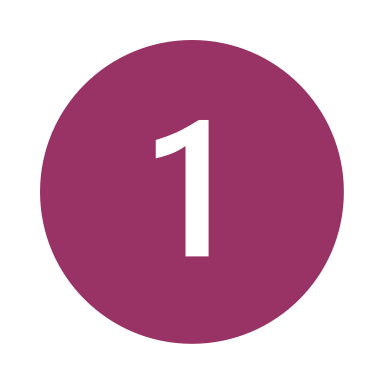 Ask participants to recall some of the terms and concepts that were discussed on from previous sessions in module 1. In plenary, invite participants to volunteer definitions or explanations of the following terms:Gender SensitiveGender ResponsiveGender TransformativeIf needed, you can reference the definitions sheet used on Day 1 to remind participants of how to understand these terms.Start the PowerPoint and share the screen. Progress through the accompanying slide(s).Follow the cues from the Facilitator when to switch slides.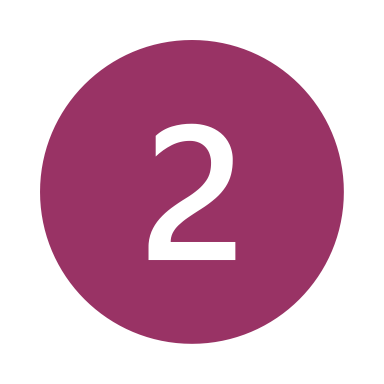 Explain to participants: as discussed over the past few days, these terms are used to describe the extent to which gender equality is integrated and/or is the focus of programming. But it can also describe the approach to an organization or a project’s MEAL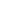 Progress through accompanying slide(s)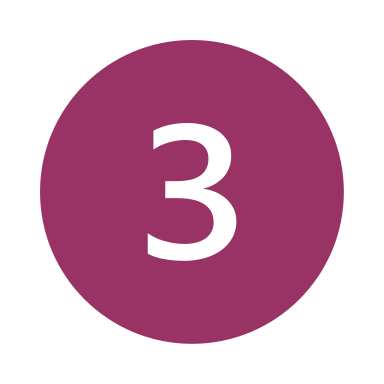 Ask participants who to explain the acronym for MEAL, and some of the activities associated with each word:MONITORING is normally the systematic assessment of a programme’s performance over time. It involves the ongoing collection and review of data to provide programme managers and other stakeholders with indications of progress against programme plans and towards programme objectives.EVALUATION takes place at a particular point in time, but complements ongoing monitoring activities by providing more in depth, objective assessments of the relevance, efficiency, effectiveness, impact and sustainability of programmes. Formative evaluations are carried out during the life of the programme with a focus on improvement; summative evaluations take place towards the end of the programme and are used to judge its overall merit, worth or effectiveness.ACCOUNTABILITY mechanisms include crucial information sharing to project or organization stakeholders about the delivery of services, the use of resources, and the achievement of outcomes. This includes project donors, partners and beneficiary or participants communities. Accountability to government or donors is sometimes referred to as ‘upward accountability’, accountability mechanisms targeting beneficiary groups or communities is referred to ‘downward accountability’, and ‘horizontal accountability’ refers to sharing and learning activities with partners, colleagues, peer organizations and stakeholders. LEARNING activities are deliberate efforts to use project data (qualitative/quantitative/formal/informal/observational) to reflect on and improve upon programmatic and operational approaches.  This often involves specific research initiatives.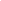 Progress through accompanying slide(s) 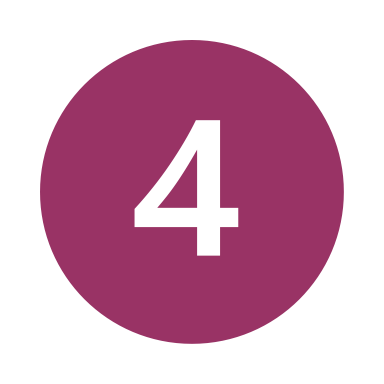 Different MEAL activities are associated with different methodologies and approaches to implementation, or their process.  And each MEAL activity will also have a purpose or outcome.  Ask participants to consider examples of process and purpose/outcome. For example, the purpose of a monitoring activity might be to determine satisfaction of adolescent girls with reproductive health services.  Its process might include tool design, conducting focus group discussions, results analysis, etc.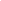 Progress through accompanying slide(s)      Activity 13.1: MEAL Across the Gender Equality Spectrum     Activity 13.1: MEAL Across the Gender Equality Spectrum     Activity 13.1: MEAL Across the Gender Equality Spectrum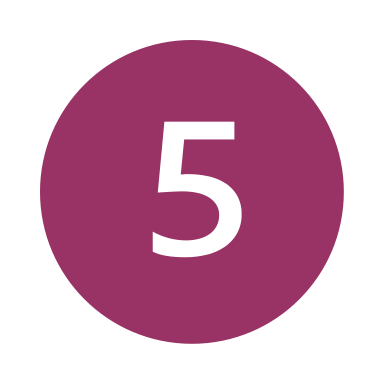 Take participants through the first row (monitoring) and explain the different elements – invite them to add (the bullets are not exhaustive!). Then guide them to Activity 13.1 their Participant Resource Package. Under the activity instructions, they will find which group they’re assigned to. Each group is assigned one MEAL activity. Participants will find a Google Doc link in their Participant Resource Package. They will find a table (similar to the one shown on the PowerPoint screen), with the top row (monitoring) filled out already.  Participants are to fill in the cells of this table with their group of what characteristics they think the different components of MEAL would have across the Gender Equality Spectrum.  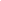 Ask groups to think about the process and to consider both MEAL outcomes and process. Groups will have about 20 minutes to complete their grid.  Tell them not to look at the Annex 13a yet. 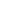 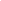 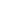 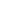 Progress through accompanying slide(s)Move participants to their pre-assigned Zoom break-out rooms (3, 1 x Evaluation; 1 x Accountability; 1 x Learning)Keep an eye on “raise hands” or participant groups who flag “help”Weave the facilitator in and out of the different groups to help guide their discussion and ensure they’re on the right trackEnsure all groups are utilizing the correct Google Doc link for their activity (consider posting the link in each group chat)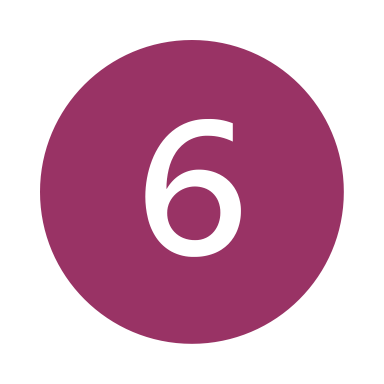 After the 20 minutes of group work, have the participants moved back into the plenary Zoom chat. Ask each group to choose 1 person to present and explain 2 characteristics of their MEAL area that would reflect a transformative or feminist approach.As the facilitator, use the resource sheet (Annex 13a) to enrich their response and ensure they are reflecting a common understanding. Move participants from the Zoom break-out rooms to the plenary discussionConsider utilizing gallery view for the group discussions/ presentations 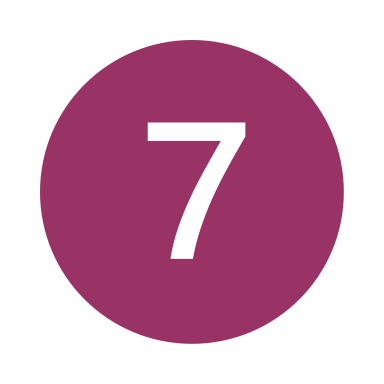 Once presentations are complete, ask participants to reflect on the following questions:Notice we didn’t discuss ‘gender unaware’ or ‘gender blind’.  Why do you think that is?Because anything less than gender aware or sensitive is unacceptable.What do you see as you move across the spectrum towards greater intensity of gender integration?That the characteristics build on themselves.What are some of the practical implications to consider as you move towards greater intensity of gender integration?Recall Day 2 discussion related to budget, human resources, timing – how does this apply to the MEAL activities?Continue with gallery view for this group discussionProgress through accompanying slide(s) 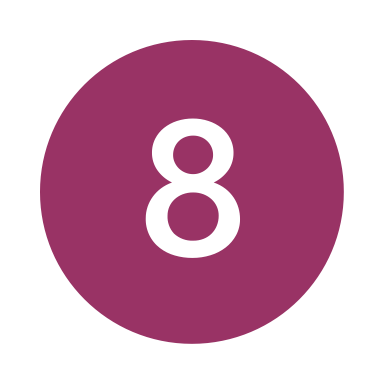 Close by reviewing the key messages:Gender integration in MEAL activities must be comprehensive by addressing gender considerations in both process and purpose.The spectrum builds on itself as it intensifies.  For example, gender transformative monitoring activities will necessarily have the characteristics of gender sensitive and responsive monitoring activities.Gender sensitive is the absolute bare minimum of gender integration that can be considered as good practice. Maintain accompanying slide(s) to close out the sessionGender Aware/SensitiveGender ResponsiveGender Transformative/ FeminismMonitoringMonitors female and male beneficiaries and stakeholdersTakes gender into consideration during planning and risk analysis for data collection
Captures and organizes data disaggregated by sex/ageMonitors female and male beneficiaries and stakeholders
Takes gender into consideration during planning and risk analysis for data collection
Captures and organizes data disaggregated by sex/ageMonitors gender-based differences between participation in and benefit from interventionEnsures meaningful participation of women and girls in monitoring activitiesMonitors female and male beneficiaries and stakeholders
Takes gender into consideration during planning and risk analysis for data collectionCaptures and organizes data disaggregated by sex/age
Monitors gender-based differences between participation in and benefit from interventionEnsures meaningful participation of women and girls in monitoring activitiesCo-designs monitoring activities with women and girl participantsEnsures the use of monitoring tools that capture individual and experiential dataUses monitoring activities that are empowering in and of themselvesGender Aware/SensitiveGender ResponsiveGender Transformative/ FeminismEvaluationTakes gender into consideration during planning and risk analysis for data collectionCollects data disaggregated by sex/ageAnalyzes and presents the differential results for male and female beneficiaries of different ages (where possible/relevant)Assesses the differential results for male and female beneficiaries of different ages
Includes gender analysis of results and identifies gender-related drivers of change or lack of change
Includes analysis of intersecting factors of identityAssesses the differential results for male and female beneficiaries of different ages
Includes gender analysis of results and identifies gender-related drivers of change or lack of changeIncludes analysis of intersecting factors of identityUses a combination of qualitative and quantitative methods to capture objectivity and subjective experienceEvaluates the status and change of power dynamics between men and women/boys and girls (ie changes in position)Gender Aware/SensitiveGender ResponsiveGender Transformative/ FeminismAccountabilityEnsures that information sharing is equally accessible for male and female stakeholdersShares results that disaggregate by sex and ageEnsures that information sharing is equally accessible for male and female stakeholdersShares results that disaggregate by sex and ageCommunicates results to and invites input from women and girlsEnsures that information sharing is equally accessible for male and female stakeholdersShares results that disaggregate by sex and ageGenerating results in collaboration and with input specifically from women and girlsAssigns equal or greater priority to ‘downward’ accountability activities and participation in planning, monitoring, learningGender Aware/SensitiveGender ResponsiveGender Transformative/ FeminismLearningResearch initiatives appropriately disaggregate data by sex and ageLearning initiatives consider gender in the design of methodologyLearning products document any findings that indicate differences between outcomes based on gender, or learnings related to implementation based on genderAny research initiatives appropriately disaggregate data by sex and ageLearning initiatives include gender in the design of methodologyLearning products specifically include an analysis of outcomes based on gender, or learnings related to implementation based on genderLearning results are validated by and shared with the diversity of participants or subjectsAny research initiatives appropriately disaggregate data by sex and ageLearning initiatives are co-designed with participants and include gender in the design of methodology
Learning products specifically include an analysis of outcomes based on gender, or learnings related to implementation based on genderLearning results are identified and determined by the diversity of participants or subjectsSession 14: Quality Indicators for Gender Equality OutcomesLearning ObjectiveParticipants will understand how to construct and select quality indicators to support gender equality outcomes and gender transformative programming.Key MessagesIndicators are a signal of change, and need to effectively respond to the level of change in project outcomes; they MUST be gender sensitive as a minimum level of gender equality integrationGender transformative change refer to changes in social behaviours and attitudes (position, not just condition), and therefore requires a combination of indicators that must include qualitative indicatorsFacilitator’s NotesFacilitators that don’t have a strong background in RBM and related tools should read Global Affairs Canada’s RBM Guidance in preparation for the following sessions, and in particular those sections that discuss outcomes, indicators and data collection methods. Another useful sources is the World Banks 10 Steps to RBM and Evaluation Systems.This is not an RBM or M&E training – but this basic discussion can help participants contribute to and support the development of M&E tools and systems that reflect gender equality best practices.ActivitiesIntroduction (40 minutes)Activity (20 minutes)Wrap-up (10 minutes)ResourcesParticipant Resource PackagePowerPointTechnologyPowerPoint presentationZoom#Facilitator StepsTechnology SupportHaving developed their gender transformative outcomes, the groups will now turn to developing quality indicators to support the measurement of those outcomes. Indicators are a key element of the results measurement design (referred to in RBM as the Performance Measurement Framework).  Global Affairs Canada provides the following elements in their template for partners, and in this session and the next we will focus on the nature of the circled elements in gender transformative programming: indicators and data sources and collection methods.Start the PowerPoint and share the screen. Progress through the accompanying slide(s).Follow the cues from the Facilitator when to switch slides. First, to ensure we have a shared basic understanding of what an indicator is, we will cover basic definitions and types of indicators.Ask participants, what is an indicator?Simply put, an indicator is a signal that shows change has happened. Quality indicators are built in a specific way and have specific attributes, and many of you will be familiar with the GAC definition of an indicator: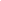 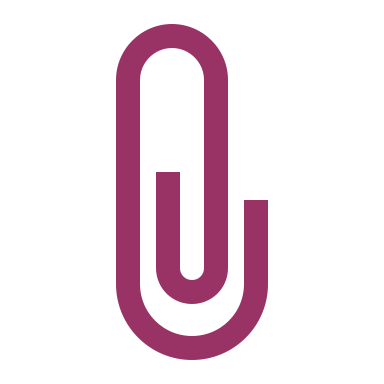 Progress through accompanying slide(s)Let’s quickly unpack what each of these terms mean:There are two types of indicators:Ask for a quick shout out, answering the following questions: Which type of indicator, qualitative or quantitative, do you think would be particularly important for measuring transformative change? Ask a couple of volunteers to explain why. 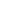 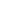 Progress through accompanying slide(s)Every indicator has 3 building blocks:The unit of measure is the number, percentage, level, ratio, etc.The unit of analysis is who or what will be observed: individuals, institutions, social artifacts or social groupsThe context is the set of circumstances that specify the particular aspect of the output or outcome that the indicator is intended to measure. Ask participants to identify the specific aspects of the indicators in the table that make them gender sensitive. Please note, for the facilitator, they’re written in red text.Finally, an indicator should be neutral — meaning that it does not indicate a direction of change (for example ‘increased’ or ‘improved’), and it does not include a target (a target is usually identified after a baseline is established).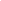 Progress through accompanying slide(s) Now that everyone has the basics, explain that you’re going to discuss how indicators can best serve gender equality objectives.  An indicator must always be developed or selected to effectively capture the level of change of a result (transformative/aware/etc.), and must always be gender sensitive, regardless of the level of change.  Gender sensitive is the minimum level of gender integration.What do we mean by this? When we talk about gender transformative results, in order to be effective, we want to measure changes in attitudes and perceptions about the value of women and girls, and their agency and decision making. Most outcomes have multiple indicators and will include some that are quantitative and some that are qualitative.Gender Sensitive indicators do the following:Disaggregate by sex and ageDisaggregate by other relevant factors of intersectionalityUse language that describes in gendered detail the unit of analysisUse language that incudes gender-related elements of the context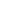 Progress through accompanying slide(s) Show the example of the following Outcome Statement: Increased empowerment of adolescent girls to claim their right to safe and accessible contraceptive services and resources.Ask in plenary: In order to respond to this outcome, would we want to measure only the rate of usage of contraceptives by adolescent girls?  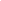 Give participants an opportunity to answer in plenary, and then explain that no – in fact, we also must measure whether that right is being realized – which requires us to measure their agency in the decision to use contraceptives.  Usage rates alone do not tell us about an adolescent girl’s empowerment. 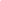 Explain that for health programming, we want to measure the improvement of health outcomes – but from a gender equality and rights-based perspective, we also want to measure how those outcomes have been improved, and whether those improvements have been achieved through increased agency, which is essential for empowerment.Progress through accompanying slide(s)Consider using gallery view during plenary discussionExplain to participants that before they develop their indicators for their outcome statements and include terms like ‘agency and empowerment’, it is helpful to ask themselves: How can we measure complex concepts like agency, choice and empowerment? Participants might come up with three possibilities – if not, facilitators can introduce the following:Let’s talk through some of the strengths and limitations of several approaches:Asking beneficiaries directly about their empowerment, agency, choice.Using an indicator that suggests empowerment/agency, sometimes known as a ‘proxy’ indicator.Using a composite indicator or index to measure the multi-dimensional aspects of empowerment and agency.Progress through accompanying slide(s)Consider using gallery view during plenary discussion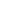           Activity 1: Quality Indicators for Gender Equality Outcomes          Activity 1: Quality Indicators for Gender Equality Outcomes          Activity 1: Quality Indicators for Gender Equality OutcomesAsk participants to refer to Activity 14.1 in their Participant Resource Package where they will find their group links and see detailed activity instructions. Using the outcomes generated in a previous session, participants are to develop quality indicators for one immediate and one intermediate outcome that capture gender equality changes in an effective way in their groups. Give the groups about 30 minutes to think of their indicators.  Ask participants to remember:An outcome can have multiple indicators! For example, an outcome related to improved sexual and reproductive health could have an indicator on reduced teenage pregnancy rates, increased household decision making, and reduced incidents of sexual and gender-based violence.There are no PERFECT indicators – and this is not an M&E training.  Groups should focus on capturing the gender transformative change they’ve described in their outcome statements.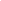 Progress through accompanying slide(s)Separate participants into their assigned Zoom break-out roomMove the facilitator in and out of the different group break-out rooms in order to ensure participants are on the right trackKeep an eye out for groups that need support (look at the chats, look for raised hands, etc.)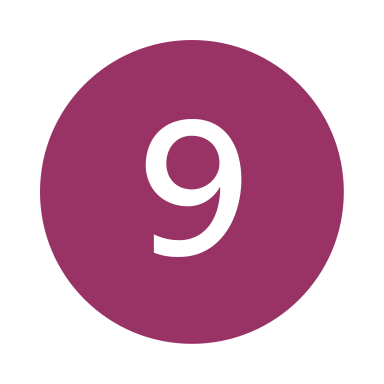 Bring the groups back to plenary and have 1 person from each group share their indicators.  Invite feedback and ideas from the rest of the groups, keeping it constructive.  There is an art to developing or selecting indicators and it takes practice – allow the Monitoring & Evaluation (M&E) folks in the room to support the construction of the indicators – but try not to get too caught up in the M&E technical aspect of indicator development.Bring everyone back to plenaryConsider utilizing the gallery view for plenary discussion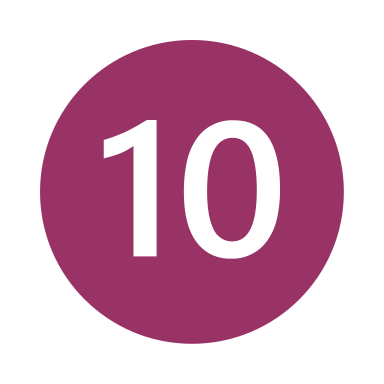 Close the session with the key messages:Indicators are a signal of change, and need to effectively respond to the level of change in project outcomes; they cannot be gender transformative but MUST be gender sensitive as a minimum level of gender equality integrationGender transformative change refer to changes in social behaviours and attitudes (position, not just condition), and therefore requires a combination of indicators that must include qualitative indicatorsProgress through accompanying slide(s) Session 15: Data Collection Tools and Sources for Gender Equality IndicatorsLearning ObjectiveParticipants will understand how feminist principles and gender transformative programming can be reflected and promoted in data collection design.Key MessagesThe voices of women and girls is essential for the measurement of gender transformative change and to align with feminist approaches to MEALThere is a wide variety of data collection tools that can effectively respond to indicators, and all have the potential to challenge power dynamics, align with feminist principles, and contribute to the measurement of transformative change – depending on the process of their use.Facilitator’s NotesMake sure that before facilitating this session, you have a good basic understanding of the data collection tools and sources that are being discussed.  You don’t need to be an expert, but you should be able to answer general questions about different methodologies.ActivitiesIntroduction (20 minutes)Activity (20 minutes)Wrap-up (20 minutes)ResourcesParticipant Resource PackagePowerPointTechnologyPowerPoint presentationZoom#Facilitator StepsTechnology SupportExplain to participants that during this session, they will be examining the second components of the PMF that was shown to them previously: data sources and data collection methods for gender transformative programming.Start the PowerPoint and share the screen. Progress through the accompanying slide(s). Follow the cues from the Facilitator when to switch slides.Present the lists of data sources and data collection methodologies to the group.  Have a brief discussion with the group to make sure everyone understands some of the different tools. Ask the group in plenary to share additional sources and data collection tools.  Use the resource in Annex 15a to enrich the lists if needed.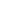 Progress through accompanying slide(s)Consider moving to gallery view for the discussion pieceAs you review these lists and add any new ones, ask participants to consider gender transformative programming and feminist approaches.  In plenary, lead a brief discussion about which data sources most reflect a feminist approach and would be most essential for understanding women’s and girls’ empowerment and agency.  Explain to participants:Qualitative and less formal or structured methodologies are often associated with a feminist approach or feminist principles, because they are thought to be more participatory, to be more likely to acknowledge and challenge the power dynamic between data collector and subject, and to be more effective at capturing individual and subjective experiences. However, there are also those who feel that the characterization of formal, rigorous methodologies as less ‘feminine’ or feminist is in itself a way of creating false dichotomies.However, best practice tells us the at the strongest MEAL systems will use a mixed-method approach which employs both quantitative and qualitative data to measure changes in state, and will use those to triangulate and build a deeper understanding of change. This obligates us as practitioners, and as advocates for gender equality, to explore how the process and application of these different methodologies can best reflect feminist principles and effectively measure gender transformative change.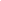 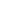 Progress through accompanying slide(s)Consider moving to gallery view for the discussion piece       Activity 15.1: Data sources and Methodologies       Activity 15.1: Data sources and Methodologies       Activity 15.1: Data sources and MethodologiesNext, ask participants to return to their working groups, and for each of their indicators, determine: The data source(s): the data collection methodolog(ies). Instruct each group to keep in mind the following during their discussions:Using a composite indicator or index, they should list the ‘domains’ – what will it include? Considering data sources, they should be as specific as possible.For each methodology, the groups should identify key considerations in the process that would ensure the amplification of women’s and girls’ voices, that would promote empowerment and challenge unequal power dynamics, that would allow for co-creation and co-generation of knowledge, etc.Give groups about 20 minutes to identify the data sources and methodologies for their indicators.  Explain that when they come back to plenary, they might be asked to describe why they chose those data sources/methodologies.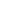 Progress through accompanying slide(s)In plenary, ask each group to share one or two examples of their work – give each group 20 minutes.  Invite participants to question, recommend and explore the examples in a positive and constructive way.Utilize gallery view for the group share-backClose the session with the key messages and thank the groups.  Explain that in the next session you will be discussion how the use of data can be gender transformative and aligned with feminist principles.The voices of women and girls is essential for the measurement of gender transformative change and to align with feminist approaches to MEALThere is a wide variety of data collection tools that can effectively respond to indicators, and all have the potential to challenge power dynamics, align with feminist principles, and contribute to the measurement of transformative change – depending on the process of their use.Progress through accompanying slide(s)Data Sources: “Is this first hand information, or second hand information?”Data Sources: “Is this first hand information, or second hand information?”PrimaryParticipants (individuals)IntermediariesGovernment documents (policies, program documents, proclamations, etc.)Institutional/organizational recordsPhotographs or artifactsPhysical environmentSecondaryDemographic health survey data Human development reportGlobal Peace IndexPeer reviewed researchReports from community of practiceData Collection MethodsData Collection MethodsSurveysFocus Group DiscussionsGuided ObservationConversation with concerned individualsMost significant changeField visits/observationTransect walkCritical reviews of official records or other documentsIndividual and key informant interviewsOfficial records/secondary dataCensusScientific researchSurveysFocus Group DiscussionsGuided ObservationConversation with concerned individualsMost significant changeField visits/observationTransect walkCritical reviews of official records or other documentsIndividual and key informant interviewsOfficial records/secondary dataCensusScientific researchSession 16: Accountability—data for whom? Using GE data to strengthen programming and women’s/girl’s participationLearning ObjectiveParticipants will be introduced to and explore different approaches to accountability and how sharing data and learning can be gender transformative and strengthen programming.Key MessagesGood accountability and learning practices should include mechanisms for upward accountability, downward accountability and horizontal accountability that reflect gender equality considerationsFrom a rights-based and feminist perspective, beneficiaries (or participants) themselves must be equal owners of the data (by having access to it, understanding it, contributing to its analysis and use).ActivitiesIntroduction (15 minutes)Activity 1 (30 minutes)Activity 2 (20 minutes)Wrap-up (15 minutes)ResourcesParticipant Resource PackagePowerPointTechnologyPowerPoint presentationZoom#Facilitator StepsTechnology SupportExplain to participants: you’ve now discussed what information you want to collect and how you will collect it. In this session you will be exploring the following questions from the perspective of gender transformative programming.Data for what purpose?Data for whom? Ask participants to discuss in plenary: What do we use data for?To understand progressTo improve programmingTo communicate progressTo report and be accountable for achievement of outcomesStart the PowerPoint and share the screen. Progress through the accompanying slide(s).Follow the cues from the Facilitator when to switch slides. Ask participants to recall the earlier discussion about the definitions behind M-E-A-L.  What did we mean by accountability? 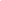 Recall: ACCOUNTABILITY mechanisms include crucial information sharing to project or organization stakeholders about the delivery of services, the use of resources, and the achievement of outcomes. This includes project donors, partners and beneficiary or participants communities. Accountability to government or donors is sometimes referred to as ‘upward accountability’, accountability mechanisms targeting beneficiary groups or communities is referred to ‘downward accountability’, and ‘horizontal accountability’ refers to sharing and learning activities with partners, colleagues, peer organizations and stakeholders. Progress through accompanying slide(s)Explain to participants: what is meant by upward, downward and horizontal accountability – who is the audience for each of these levels of accountability? 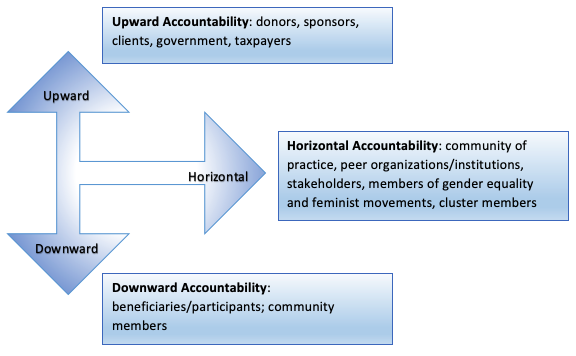 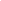 Progress through accompanying slide(s)Let us start with Downward Accountability. Take 10 minutes to discuss the questions listed in Activity 16.1 in their Participant Resource Package. The facilitator(s) will be capturing the discussion on a Mural page [link to be created by facilitator], but participants are also welcomed to join the Mural page and input their own ideas. Progress through accompanying slide(s)The facilitator is going to lead the discussion, while the tech support populates the brainstormed ideas on a Mural page.Explain that you will explore how the other areas of accountability can reflect a transformative or feminist approach.  Note! For the discussion, encourage participants to share anecdotes from their own experience!We will have 30 minutes for this discussion to brainstorm thoughts on mural. Explain that you will return to the Mural where the discussions on Downward Accountability were captured above and build on those notes.Upward AccountabilityWhat kind of activities does this include?Why is this level of accountability important in gender transformative programming?How can we use our donor reports to advocate for women’s empowerment and rights-based approaches?What is it that we report on?  What do we highlight? How do we present our data?Horizontal AccountabilityWhat kind of activities does this include?Why is this level of accountability important in gender transformative programming?How can horizontal accountability reflect and promote feminist principles?How can horizontal accountability improve gender transformative programming?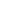 Progress through accompanying slide(s)The facilitator is going to lead the discussion, while the tech support populates the brainstormed ideas on a Mural page.Participants are also encouraged to enter the mural page and input their own ideasProvide participants with the Mural link in the Zoom group chatClose with key messages:Good accountability and learning practices should include mechanisms for upward accountability, downward accountability and horizontal accountability that reflect gender equality considerationsFrom a rights-based and feminist perspective, beneficiaries (or participants) themselves must be equal owners of the data (by having access to it, understanding it, contributing to its analysis and use).Maintain the accompanying slide(s)Downward AccountabilityWhat kind of activities does this include?Communication of results and progress to beneficiaries/participantsValidation of results through participatory analysis and interpretation.Why is downward accountability important?  Why specifically for gender transformative programming?A rights-based approach, which is essential for transformative programming, demands that participation, transparency and accountability are at the core of processes and programming. Downward accountability should be central to program design and implementation.The core of gender transformative programming is shifting patterns of power, and empowering those who have been marginalized or excluded – both through the initiative results, as well as through participation in the process.Gender transformative programming is focused on building agency and empowerment, and that includes ownership of information and co-creation of knowledge. “Nothing about me, without me”. What are the benefits? For whom?Information and participation are key to empowerment.  By ensuring that both processes and results are co-owned and validated, participants can benefit from increased agency.Practitioners have an obligation to be accountable to community/participants/beneficiaries.  But in addition, the process of co-creation of knowledge can benefit and strengthen the design and also the credibility of a program or initiative.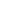 Upward AccountabilityWhat kind of activities does this include?Reporting to or sharing progress/results to donorsReporting to or sharing progress/results to clientsReporting to board members or ownersWhy is this level of accountability important in gender transformative programming?Where clients/donors are prioritizing transformative change, upward accountability demands that progress/results are effectively achieved and reported.Organizations and institutions can have an important influence on the decisions and priorities of donors, clients, etc, though the way they share data, results, lessons learned.  When gender transformative changed is monitored, measured and reported on, it can drive change upwards by demonstrating pathways to change.Constraints and challenges to transformative change that are related to the scope, scale and parameters laid out by donors/clients can be addressed through reporting and sharing.  For example, budgets and timelines that do not afford adequate space for the achievement of social change are more likely to be adjusted when practitioners and partners demonstrate how those constraints are hindering results.How can we use our donor reports to advocate for women’s empowerment and rights-based approaches?The more we focus on the quality of gender analysis in our reporting, the more we build the capacity of our donors and recipients to understand gender equality outcomesThe more we highlight cost, time, and human resources in our reporting for gender transformative programming, the more effectively we can advocate for longer timelines, larger budgets, etc.What is it that we report on?  What do we highlight? How do we present our data?Regardless of the focus of an initiative, gender equality considerations and contributions to social change can either be highlighted as important or can be downplayed in reports and presentation of data, and the voices of women/girls/gender-marginalized people can either be excluded or amplified.  From the simple act of disaggregating data effectively, to deeper analysis and interpretation from a gender perspective, and of gender transformative change (or lack of change).  Raising awareness amongst donors/clients about progress (or lack of progress) towards gender equality is an important step in furthering the conversation, and advocating for increased support. Gender transformative changes takes time and is complex.  Outcomes are not always achieved to the extent that was planned, and it is essential that the reasons for inadequate results are well understood and reported on.  This not only improves programming within the organization, but can contribute to the improvement of the sector by informing donors/clients and their funding schemes/parameters.Horizontal AccountabilityWhat kind of activities does this include?Participating in and sharing with communities of practice (for example, clusters)Publishing reports and lessons learned to contribute to sectorOpen-sourcing methodologies, tools, resourcesWorking through and contributing to partnerships and opportunities for collaboration/sharingWhy is this level of accountability important in gender transformative programming?Social transformation must be effective as a movement for change, and cannot be achieved through unilateral and isolated initiatives or actors.  Feminist principles demand that collaboration, transparency, cooperation and inclusion are driving factors in work for gender equality and social change.  Mutual accountability for the realization of these principles is key to building a movement for change.How can horizontal accountability improve gender transformative programming?Gender transformative change is complex, and must reflect intersecting factors of exclusion and marginalization.  When organizations engage in mutual accountability within a community of practice, a diversity of voices is heard and can inform programming/initiatives across the sector.When organizations are held accountable by a community of practice, and behave in a way that is accountable to others, it raises all standards in the movement for social change.  “A rising tide floats all boats”. Additional Session: Gender Based AnalysisGroup 1Group 2Group 3MURAL link:  [Insert link]MURAL link:  [Insert link] MURAL link: [Insert link]Historical Gender-Analysis Frameworks:Historical Gender-Analysis Frameworks:Harvard Analytical FrameworkObjective: To demonstrate there is an economic rationale for investing in women as well as men; to map the work of women and men in the community and highlight differences. Strengths: Collects and organizes information about gender division of labour; distinguishes between access and control over resources.Limitations: Tends to oversimplify, based on tick box approach; ignores other inequalities such as race, class and ethnicity.Moser Framework (Gender Planning Framework – Caroline Moser)Objective: Focus on strategic gender needs and concentrate on gender inequalities and how to address these at programme and policy level.  Strengths: Makes all work visible through the concept of triple roles; distinguishes between practical gender needs (those that relate to women’s daily life) and strategic gender needs (those that potentially transform the current situation).Limitations: Framework does not mention other inequalities like class, race and ethnicity; looks at separate, rather than inter-related activities of women and men; framework is static and does not examine change over time.Social Relations Framework (Naila Kabeer IDS)Objective: Analyze gender inequalities in the distribution of resources, responsibilities and power; analyze the relationships between people, their relationships to resources and activities and how these are reworked through institutions; to emphasize the human well-being as the final goal of development.Strengths: Conceptualizes gender as central to development thinking and not an add-on; highlights interactions between inequalities (race, class, ethnicity) Centers analysis on institutions and highlights their political aspects.Limitations: Since it looks at all inequalities, the focus on gender can be lost. Women’s Empowerment FrameworkObjective: To achieve women’s empowerment by enabling women to achieve equal control over factors of production and participate equally in the development process. Strengths: Articulates empowerment as essential element of development; enables assessment of interventions based on grounds of empowerment; aims to change attitudes.Limitations: Framework profiles are statis and do not take account of change over time; ignores other forms of inequality.  